ПАЛАТА АДВОКАТОВ НИЖЕГОРОДСКОЙ ОБЛАСТИКОНКУРСМодель судебного разбирательства«ФЕМИДА»Регистрационная форма_________________ / наименование вуза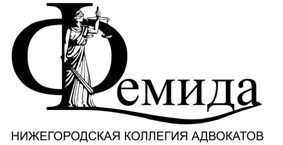 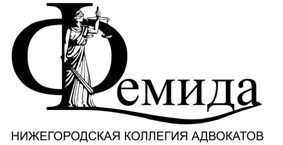   603001, Россия, г. Нижний Новгород, ул. Кожевенная, д. 1-1а,  тел./факс (831) 424-09-50е-mail: femida_nn@mail.ruСтатусФИОКурс обученияКонтактные данные (электронный адрес, телефон)Участник № 1Участник № 2Участник № 3Наставник